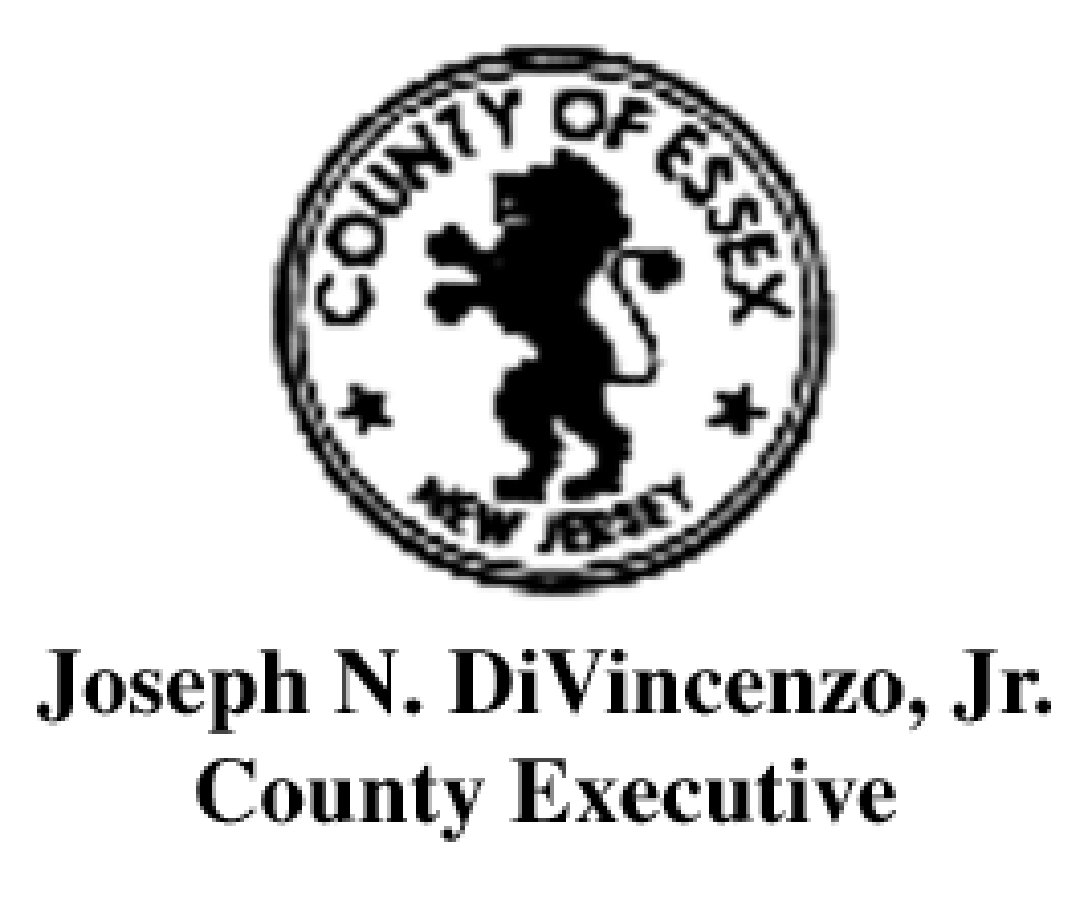 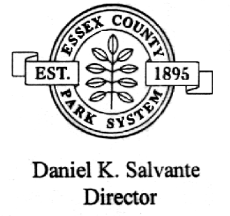                          COUNTY OF ESSEX		   Department of Parks, Recreation and Cultural Affairs                               Essex County Codey Arena                                  560 Northfield Avenue                                        West Orange, NJ  07052                                                                  973.731.3828 ext. 0ESSEX COUNTY SOUTH MOUNTAIN CODEY ARENASUMMER 2020 FIGURE SKATING CAMPJune 29th to August 7th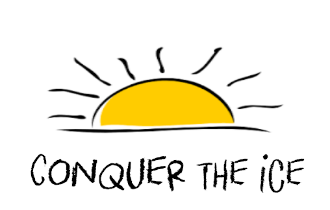 Camp Dates & Weekly CostsBASIC SKILLS and UpWeek 1: June 29 – July 3		Full Day $425		Half Day $300Week 2: July 6 – July 10		Full Day $425		Half Day $300Week 3: July 13 – July 17		Full Day $425		Half Day $300Week 4: July 20 – July 24		Full Day $425		Half Day $300Week 5: July 27 – July 31		Full Day $425		Half Day $300Week 6: August 3 – August 7	Full Day $425		Half Day $300* All half day sessions are mornings only and pick-up is between 12pm-12:15pm *10% DISCOUNT FOR MORE THAN ONE SIBLING REGISTERING FOR CAMPGeneral Information* Full payment is due with registration			* Drop off is by 8:00am* Lunch is not included, must bring a bag lunch daily		* Pick up is between 3:30pm-4:00pm* Wear warm clothing, gloves and helmets (suggested)		* Sneakers are mandatory for off-ice* Aftercare available 4pm to 5pm (if needed - $15.00 per day)* 9:15a-10-15a, 11:30a-12:30p, 1:30p-2:30p (except Fridays, camp show) Open Freestyle included in registrations for lessons * Private Lessons during open freestyle not included in registration.Cancellations / Refunds / Make-up ClassesCampers will be notified by staff about any cancellations by phone.No refunds, only credit towards another skating program once enrolled;No make-up sessions for missed classes.==============================================================================Skating Camp Coordinator – Rachel Bulmer (973) 731.3828 ext. 223Front Office – (973) 731.3828 ext. 0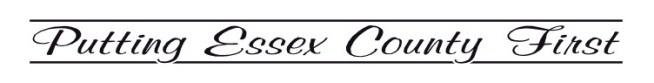 Arena Director – Stephen Ruggiero				Arena Manager – Anna Serpa8:00Check In11:45a-12:30pLunch8:10a-8:20awarm up/ Stretching12:435p-1:30pon ice Development Class8:30a-9:15aon ice Development Class12:45p-1:30pOpen Camp Freestyle*Friday Show prep9:30a-10:15aoff ice Class2:00p-3:30pTrip/ Office/ Class10:30a-11:30aOpen Freestyle/Show Prep3:30p-4:00pPick Up